.32 count intro, start on vocalsROCK LEFT, RIGHT, LEFT, HOLD, JAZZ BOX, HITCHROCK LEFT, RIGHT, LEFT, HOLD, JAZZ BOX TURN ¼ RIGHT, FLICK BACKWALK FORWARD 3 STEPS, HITCH, WALK BACK 3 STEPS, TOUCHSIDE LEFT, TOUCH, TURN ¼ RIGHT, TOUCH, SIDE LEFT, TOUCH, LONG STEP RIGHT, SLIDE (FLY)REPEATChoreographer's note: This dance was choreographed for my AB dancers who love the song and want to share the floor when Fly Like A Bird is danced.The sequence starts and ends in a similar way to the harder version helping novice dancers with orientation and integration!Contact:Gaye Teather - Address: 5 Abington Avenue., Sutton-in-Ashfield, Notts England NG17 | Phone: 01623 403903http://www.gayeteather.com/news.php - gforcedancer@aol.comBaby Bird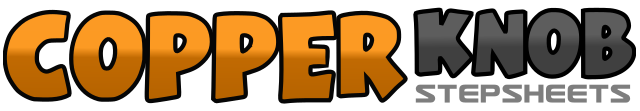 .......Count:32Wall:2Level:Absolute Beginner.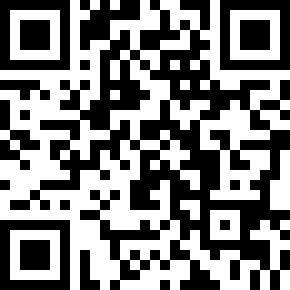 Choreographer:Gaye Teather (UK) - July 2010Gaye Teather (UK) - July 2010Gaye Teather (UK) - July 2010Gaye Teather (UK) - July 2010Gaye Teather (UK) - July 2010.Music:Fly Like a Bird - Boz Scaggs : (CD: Line Dance Fever 3)Fly Like a Bird - Boz Scaggs : (CD: Line Dance Fever 3)Fly Like a Bird - Boz Scaggs : (CD: Line Dance Fever 3)Fly Like a Bird - Boz Scaggs : (CD: Line Dance Fever 3)Fly Like a Bird - Boz Scaggs : (CD: Line Dance Fever 3)........1-2Rock left slightly to side, recover to right3-4Recover to left, hold5-6Cross right over left, step left back7-8Step right to side, hitch left knee1-2Rock left slightly to side, recover to right3-4Recover to left, hold5-6Cross right over left, step left back7-8Turn ¼ right and step right to side, flick left back (3:00)1-2Step left forward, step right forward3-4Step left forward, hitch right knee5-6Step right back, walk left step7-8Step right back, touch left together1-2Step left to side, touch right together3-4Turn ¼ right and step right to side, touch left together (6:00)5-6Step left to side, touch right together7-8Big step right to side, slide/touch left together